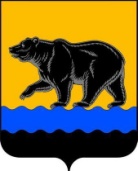 Во исполнение Поручения Президента Российской Федерации от 02.01.2016 года № Пр-12 «Обеспечение сбалансированности целевых показателей государственной программы Российской Федерации «Развитие физической культуры и спорта» с показателями соответствующих региональных и муниципальных программ», в связи с уточнением бюджетных ассигнований и лимитов бюджетных обязательств, в соответствии с постановлением администрации города Нефтеюганска от 22.08.2013 № 80-нп «О муниципальных программах города Нефтеюганска» администрация города Нефтеюганска постановляет:1.Внести в постановление администрации города Нефтеюганска                    от 29.10.2013 № 1208-п «Об утверждении муниципальной программы города Нефтеюганска «Развитие физической культуры и спорта в городе Нефтеюганске на 2014-2020 годы» (с изменениями, внесенными постановлениями администрации города от 29.04.2014 № 485-п, от 23.05.2014 № 587-п, от 23.06.2014 № 712-п, от 12.09.2014 № 1038-п, от 16.10.2014                     № 1163-п, от 12.11.2014 № 1244-п, от 11.12.2014 № 1385-п, от 06.02.2015                   № 83-п, от 24.03.2015 №  224-п, от 08.05.2015 № 388-п, от 05.06.2015 № 507-п, от 16.09.2015 № 869-п, от 12.10.2015 № 978-п, от 18.11.2015 № 1155-п,                   от 15.12.2015 № 1259-п, от 11.02.2016 №  105-п, от 29.03.2016 № 279-п, от 19.04.2016 № 374-п, от 30.05.2016 № 506-п, от 06.07.2016 № 693-п, от 29.08.2016 № 831-п, от 14.09.2016 № 867-п, от 14.10.2016 № 940-п, от 02.11.2016 № 1022-п) следующие изменения: в приложении к постановлению:	1.1.В паспорте муниципальной программы «Развитие физической культуры и спорта в городе Нефтеюганске на 2014-2020 годы» (далее - муниципальная программа):1.1.1.Строку «Целевые показатели муниципальной программы (показатели непосредственных результатов)» изложить в следующей редакции:«».1.1.2.Подпрограмму 2 «Обеспечение реализации муниципальной программы, развитие материально-технической базы и спортивной инфраструктуры» раздела 2 муниципальной программы изложить в следующей редакции:	«Подпрограмма 2 «Обеспечение реализации муниципальной программы, развитие материально-технической базы и спортивной инфраструктуры»	В рамках данной подпрограммы необходимо достижение спортсменами города наивысших спортивных результатов на официальных городских, окружных, федеральных спортивных соревнованиях, подготовка резерва в сборные команды Ханты-Мансийского автономного округа - Югры, Федерального округа, развитие спортивной инфраструктуры.Источником формирования части показателей являются данные федерального статистического наблюдения по формам: 1-ФК, 3-АФК, 5-ФК, 
2-ГТО, утвержденным приказами Федеральной службы государственной статистики от 08.12.2014 № 687, от 19.11.2014 № 670, 
от 26.12.2013 № 500, от 10.10.2014 № 606 «Об утверждении статистического инструментария для организации Минспортом России федерального статистического наблюдения за деятельностью учреждений по физической культуре и спорту».	Для оценки хода реализации муниципальной программы и характеристики состояния установленной сферы деятельности, предусмотрена система целевых показателей муниципальной программы:-увеличение доли населения, систематически занимающегося физической культурой и спортом. Показатель характеризуется отношением числа лиц, занимающихся физической культурой и спортом, к общей численности населения в возрасте 3-79 лет, на 1 января, умноженное на 100%;-увеличение уровня обеспеченности населения спортивными сооружениями исходя из единовременной пропускной способности объектов спорта;-увеличение доли граждан, занимающихся физической культурой и спортом по месту работы, в общей численности населения, занятого в экономике; -увеличение доли обучающихся и студентов, систематически занимающихся физической культурой и спортом, в общей численности обучающихся и студентов;-увеличение доли лиц с ограниченными возможностями здоровья и инвалидов, систематически занимающихся физической культурой и спортом, в общей численности данной категории населения;-увеличение граждан города, выполнивших нормативы Всероссийского физкультурно-спортивного комплекса «Готов к труду и обороне» (ГТО), в общей численности населения, принявшего участие в сдаче нормативов Всероссийского физкультурно-спортивного комплекса «Готов к труду и обороне» (ГТО);-увеличение количества граждан, регулярно занимающихся физической культурой и спортом, в том числе: женщин; лиц с инвалидностью;-увеличение количества спортивных сооружений;-количества детей, подростков и юношей, занимающихся в детско-юношеских спортивных школах;-увеличение общей единовременной пропускной способности спортивных сооружений;-увеличение количества спортсменов, принявших участие в окружных соревнованиях по видам спорта, увеличение количества спортсменов разрядников (КМС, массовые разряды);-рост удовлетворенности населения города Нефтеюганск качеством услуг, предоставляемых учреждениями физической культуры и спорта города.Основным результатом реализации муниципальной программы является стабильное развитие физической культуры и спорта, оздоровительный и социальный фактор в городе Нефтеюганске, что является обоснованием поставленных задач для достижения целей муниципальной программы.Сроки реализации муниципальной программы определены в соответствии с государственной программой «Развитие физической культуры и спорта в Ханты-Мансийском автономном округе - Югре» на 2016-2020 годы», утвержденной постановлением Правительства Ханты-Мансийского автономного округа - Югры от 09.10.2013 № 422-п (с изменениями на 03.11.2016 № 443-п).По итогам реализации муниципальной программы ожидается достижение следующих показателей:-увеличение доли населения, систематически занимающегося физической культурой и спортом, в общей численности населения с 32,5% до 40,0%;-увеличение уровня обеспеченности населения спортивными сооружениями исходя из единовременной пропускной способности объектов спорта с 25,0% до 29,0%;-увеличение доли граждан, занимающихся физической культурой и спортом по месту работы, в общей численности населения, занятого в экономике, с 19,5% до 30,1%;-увеличение доли обучающихся и студентов, систематически занимающихся физической культурой и спортом, в общей численности обучающихся и студентов с 64,0% до 80,0%;-увеличение доли лиц с ограниченными возможностями здоровья и инвалидов, систематически занимающихся физической культурой и спортом,              в общей численности данной категории населения с 11,9% до 19,6%;-увеличение граждан города, выполнивших нормативы Всероссийского физкультурно-спортивного комплекса «Готов к труду и обороне» (ГТО),                    в общей численности населения, принявшего участие в сдаче нормативов Всероссийского физкультурно-спортивного комплекса «Готов к труду и обороне» (ГТО), с 25,0% до 40,0%, из них учащихся и студентов с 30,0% до 70,0%;-увеличение количества граждан, регулярно занимающихся физической культурой и спортом с 18383 чел. до 22580 чел., в том числе: женщин с                 6867 чел. до 7526 чел.; лиц с инвалидностью с 78 чел. до 100 чел.;-увеличение количества спортивных сооружений с 108 ед. до 109 ед.;-количества детей, подростков и юношей, занимающихся в детско-юношеских спортивных школах с 5006 чел. до 4626 чел.;-увеличение общей единовременной пропускной способности спортивных сооружений с 3002 чел.\час до 3188 чел.\час;-увеличение количества спортсменов, принявших участие в окружных соревнованиях по видам спорта, увеличение количества спортсменов разрядников (КМС, массовые разряды) с 1369 чел. до 1450 чел.;-рост удовлетворенности населения города Нефтеюганск качеством услуг, предоставляемых учреждениями физической культуры и спорта города с 50% до 55%.Перечень целевых показателей носит открытый характер и предусматривает возможность корректировки в случае изменений.Показатели, характеризующие результаты реализации муниципальной программы, приведены в приложении 1.».	1.2.Приложение 1 к муниципальной программе изложить согласно приложению к настоящему постановлению.2.Директору департамента по делам администрации города С.И.Нечаевой направить постановление в Думу города для размещения на официальном сайте органов местного самоуправления города Нефтеюганска в сети Интернет.	3.Контроль за выполнением постановления возложить на заместителя главы города С.Е.Михалеву.Глава города  						                      	 С.Ю.Дегтярев	         		                                 Целевые показатели муниципальной программы города Нефтеюганск«Развитие физической культуры и спорта в городе Нефтеюганскена 2014-2020 годы»АДМИНИСТРАЦИЯ ГОРОДА НЕФТЕЮГАНСКАПОСТАНОВЛЕНИЕ     02.12.2016 									         № 1060-п                                                                                           г.НефтеюганскО внесении изменений в постановление администрации города Нефтеюганска от 29.10.2013 № 1208-п «Об утверждении муниципальной программы города Нефтеюганска «Развитие физической культуры и спорта в городе Нефтеюганске на 2014-2020 годы» Целевые показатели муниципальной программы(показатели непосредственных результатов)1.Увеличение доли населения, систематически занимающегося физической культурой и спортом, в общей численности населения с 32,5% до 40,0%.2.Увеличение уровня обеспеченности населения спортивными сооружениями исходя из единовременной пропускной способности объектов спорта с 25,0% до 29,0%.3.Увеличение доли граждан, занимающихся физической культурой и спортом по месту работы, в общей численности населения, занятого в экономике, с 19,5% до 30,1%.4.Увеличение доли обучающихся и студентов, систематически занимающихся физической культурой и спортом, в общей численности обучающихся и студентов с 64,0% до 80,0%.5.Увеличение доли лиц с ограниченными возможностями здоровья и инвалидов, систематически занимающихся физической культурой и спортом, в общей численности данной категории населения с 11,9% до 19,6%.6.Увеличение граждан города, выполнивших нормативы Всероссийского физкультурно-спортивного комплекса «Готов к труду и обороне» (ГТО), в общей численности населения, принявшего участие в сдаче нормативов Всероссийского физкультурно-спортивного комплекса «Готов к труду и обороне» (ГТО), с 25,0% до 40,0%, из них учащихся и студентов с 30,0% до 70,0%.7.Увеличение количества граждан, регулярно занимающихся физической культурой и спортом с                 18383 чел. до 22580 чел., в том числе: женщин с 6867 чел. до 7526 чел.; лиц с инвалидностью с 78 чел. до 100 чел.;8.Увеличение количества спортивных сооружений с                108 ед. до 109 ед.;9.Количества детей, подростков и юношей, занимающихся в детско-юношеских спортивных школах с 5006 чел. до 4626 чел.;10.Увеличение общей единовременной пропускной способности спортивных сооружений с 3002 чел.\час до 3188 чел.\час;11.Увеличение количества спортсменов, принявших участие в окружных соревнованиях по видам спорта, увеличение количества спортсменов разрядников (КМС, массовые разряды) с 1369 чел. до 1450 чел.;12.Рост удовлетворенности населения города Нефтеюганск качеством услуг, предоставляемых учреждениями физической культуры и спорта города с 50% до 55%.Приложение к постановлению администрации города от 02.12.2016 № 1060-п№п/пНаименование показателей результатовБазовый показатель на начало реализации муниципальной программыЗначение показателя по годамЗначение показателя по годамЗначение показателя по годамЗначение показателя по годамЗначение показателя по годамЗначение показателя по годамЗначение показателя по годамЦелевое значение показателя на момент окончания действия муниципальной программы№п/пНаименование показателей результатовБазовый показатель на начало реализации муниципальной программы201420152016201720182019202012345678910111Доля населения, систематически занимающегося физической культурой и спортом, в общей численности населения (%)32,5--32,534,536,538,040,040,02Уровень обеспеченности населения спортивными сооружениями исходя из единовременной пропускной способности объектов спорта (%)25,0--25,026,027,028,029,029,03Доля граждан, занимающихся физической культурой и спортом по месту работы, в общей численности населения, занятого в экономике (%)19,5--19,521,524,026,530,130,112345678910114Доля обучающихся и студентов, систематически занимающихся физической культурой и спортом, в общей численности обучающихся и студентов (%)64,0--64,068,072,076,080,080,05Доля лиц с ограниченными возможностями здоровья и инвалидов, систематически занимающихся физической культурой и спортом, в общей численности данной категории населения (%)11,9--11,912,914,115,319,619,66Доля граждан, выполнивших нормативы Всероссийского физкультурно-спортивного комплекса «Готов к труду и обороне» (ГТО), в общей численности населения, принявшего участие в сдаче нормативов Всероссийского физкультурно-спортивного комплекса «Готов к труду и обороне» (ГТО) (%)25,0-25,030,035,040,040,06.1из них учащихся и студентов (%)30,030,040,050,060,070,070,07.Количество граждан, регулярно занимающихся физической культурой и спортом (чел), в том числе:18 38318 38322 580------7.1-женщин (чел);6 8676 8677 526------7.2-лиц с инвалидностью (чел)7878100------8Количество спортивных сооружений108108109------9Количество детей, подростков и юношей, занимающихся в детско-юношеских спортивных школах (чел)500650064626------123456789101110Единовременная пропускная способность (ЕПС) спортивных сооружений (чел/час)300230023188------11Количество спортсменов, принявших участие в окружных соревнованиях по видам спорта; количество спортсменов разрядников (КМС, массовые разряды)136914001450------12Удовлетворенность населения качеством услуг, предоставляемых учреждениями физической культуры и спорта города (%)505255------